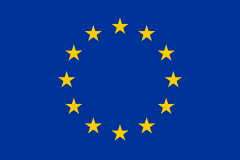 FLAGA UNII EUROPEJSKIEJAUSTRIA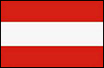 FINLANDIA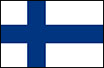 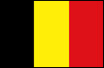 BELGIAFRANCJA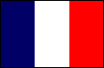 BUŁGARIA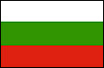 GRECJA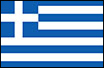 CHORWACJA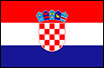 HISZPANIA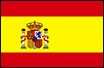 CYPR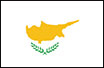 HOLANDIA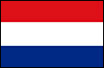 CZECHY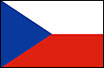 IRLANDIA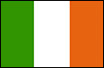 DANIA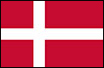 LITWA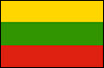 ESTONIA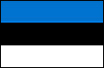 LUKSEMBURG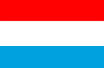 ŁOTWA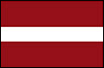 SŁOWENIA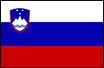 MALTA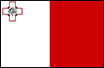 SZWECJA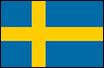 NIEMCY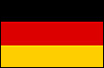 WĘGRY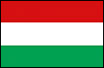 POLSKA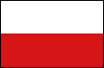 WŁOCHY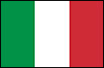 PORTUGALIA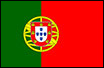 RUMUNIA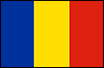 SŁOWACJA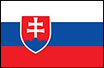 